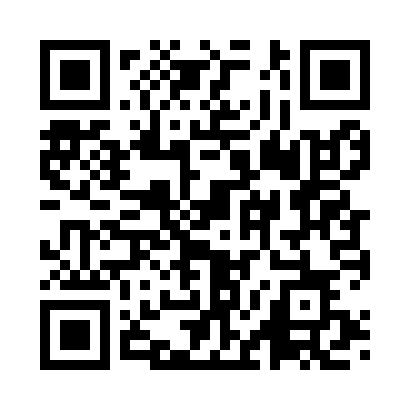 Prayer times for Affile, ItalyWed 1 May 2024 - Fri 31 May 2024High Latitude Method: Angle Based RulePrayer Calculation Method: Muslim World LeagueAsar Calculation Method: HanafiPrayer times provided by https://www.salahtimes.comDateDayFajrSunriseDhuhrAsrMaghribIsha1Wed4:156:031:056:028:079:482Thu4:136:021:056:028:089:503Fri4:116:011:046:038:099:514Sat4:106:001:046:048:109:535Sun4:085:581:046:048:119:546Mon4:065:571:046:058:129:567Tue4:045:561:046:058:139:588Wed4:025:551:046:068:149:599Thu4:015:541:046:078:1510:0110Fri3:595:521:046:078:1610:0211Sat3:575:511:046:088:1710:0412Sun3:565:501:046:088:1810:0613Mon3:545:491:046:098:1910:0714Tue3:525:481:046:108:2010:0915Wed3:515:471:046:108:2110:1016Thu3:495:461:046:118:2210:1217Fri3:475:451:046:118:2310:1318Sat3:465:441:046:128:2410:1519Sun3:445:431:046:128:2510:1620Mon3:435:431:046:138:2610:1821Tue3:415:421:046:148:2710:1922Wed3:405:411:046:148:2810:2123Thu3:395:401:046:158:2910:2224Fri3:375:391:056:158:3010:2425Sat3:365:391:056:168:3110:2526Sun3:355:381:056:168:3210:2727Mon3:345:371:056:178:3310:2828Tue3:325:371:056:178:3310:2929Wed3:315:361:056:188:3410:3130Thu3:305:361:056:188:3510:3231Fri3:295:351:056:198:3610:33